Executive vice presidentClient of T3 SixtyT3 Sixty, a management consulting company in the residential real estate industry, is seeking an experienced Executive Vice President for the Lancaster County Association of REALTORS® (LCAR) which serves 1,500 members as a standalone association served by a regional MLS, located in southeastern Pennsylvania.The Executive Vice President is a leadership position that initiates policy formation and advocacy on all levels. This role is responsible for implementing programs, products and services that enhance the value of the association’s members and constituencies. This role acts as CEO for the Association. Key Performance IndicatorsEnsure that the association maintains and exceeds N.A.R.’s annual Core Standards.Establish strategies, policies and procedures, and organizational structures that increase efficiency and membership valueIncrease community awareness and impact from advocacy efforts. Improve the real estate school’s performance and increase market share.Maintain a high-quality and collaborative working relationship with volunteer leaders to meet or exceed annual executive performance goals. Roles and ResponsibilitiesThis role will work closely/collaborate with the Association Board on all responsibilities outlined below, and will be expected to sell the Board on concepts that they would ultimately approve.Direct all association administration and management. Collaborate and seek input from volunteer members regarding strategic partnerships and enhanced services.Collaborate with staff, management, the operations committee and the board of directors. Work in conjunction with the Board to develop the association strategy and goals and monitor goal implementation.Facilitate implementation of objectives and operations through collaboration with the board of directors to determine the association’s vision, strategic outcomes and innovation strategy.Review committee structure and recommend new committees as needed to implement objectives identified by the board of directors. Review the P&L and budget and adjust as needed in conjunction with the Board of Directors.Support member recruitment, retention and orientation. Attend board of director meetings. Attend state and national meetings.Minimum RequirementsAssociation Management experience preferred – 3+ yearsExecutive level leadership experience (VP or higher) requiredCompensation: $90,000 - $110,000 per year + benefitsTo apply, please complete our T3 Talent questionnaire at https://www.t3talent.com/questionnaire/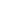 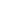 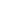 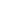 